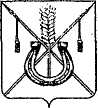 АДМИНИСТРАЦИЯ КОРЕНОВСКОГО ГОРОДСКОГО ПОСЕЛЕНИЯКОРЕНОВСКОГО РАЙОНАПОСТАНОВЛЕНИЕот ________   		                                                  			  № _____г. Кореновск Об установлении средней рыночной стоимости одногоквадратного метра общей площади жилого помещенияна территории Кореновского городского поселенияКореновского района на 3 квартал 2017 годаВ соответствии с частью 3 статьи 3 Закона Краснодарского края от                    29 декабря 2009 года № 1890-КЗ «О порядке признания граждан малоимущими в целях принятия на учет в качестве нуждающихся в жилых помещениях», Уставом Кореновского городского поселения Кореновского района, учитывая среднюю рыночную стоимость одного квадратного метра общей площади жилого помещения, сложившуюся по Кореновскому району, администрация Кореновского городского поселения Кореновского района п о с т а н о в л я е т:1. Установить среднюю рыночную стоимость одного квадратного                метра общей площади жилого помещения на территории Кореновского городского поселения Кореновского района на 3 квартал 2017 года в размере 34835 (тридцать четыре тысячи восемьсот тридцать пять) рублей.2. Общему отделу администрации Кореновского городского поселения Кореновского района (Устинова) опубликовать настоящее постановление в печатном средстве массовой информации и обеспечить его размещение на официальном сайте администрации Кореновского городского поселения Кореновского района в информационно-телекоммуникационной сети «Интернет».3. Контроль за выполнением настоящего постановления возложить                    на начальника отдела имущественных и земельных отношений администрации Кореновского городского поселения Кореновского района Ю.Н. Алишину.4. Постановление вступает в силу после его официального опубликования.Исполняющий обязанности главыКореновского городского поселенияКореновского района                                                                           М.В. Колесова